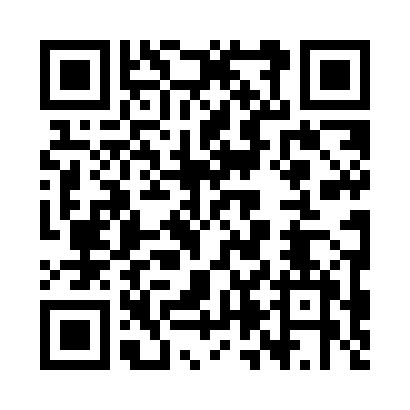 Prayer times for Sterkowiec, PolandMon 1 Apr 2024 - Tue 30 Apr 2024High Latitude Method: Angle Based RulePrayer Calculation Method: Muslim World LeagueAsar Calculation Method: HanafiPrayer times provided by https://www.salahtimes.comDateDayFajrSunriseDhuhrAsrMaghribIsha1Mon4:196:1312:415:097:108:572Tue4:176:1112:415:107:118:593Wed4:146:0912:405:117:139:014Thu4:116:0712:405:127:149:035Fri4:086:0512:405:137:169:056Sat4:066:0312:405:147:189:077Sun4:036:0012:395:157:199:098Mon4:005:5812:395:177:219:119Tue3:585:5612:395:187:229:1410Wed3:555:5412:385:197:249:1611Thu3:525:5212:385:207:259:1812Fri3:495:5012:385:217:279:2013Sat3:465:4812:385:227:299:2214Sun3:445:4612:375:237:309:2515Mon3:415:4412:375:247:329:2716Tue3:385:4212:375:257:339:2917Wed3:355:4012:375:267:359:3118Thu3:325:3812:375:277:369:3419Fri3:295:3612:365:287:389:3620Sat3:265:3412:365:297:399:3921Sun3:235:3212:365:307:419:4122Mon3:205:3012:365:317:439:4323Tue3:175:2812:365:327:449:4624Wed3:155:2612:355:337:469:4825Thu3:125:2412:355:347:479:5126Fri3:095:2212:355:357:499:5327Sat3:055:2012:355:367:509:5628Sun3:025:1812:355:377:529:5929Mon2:595:1712:355:387:5310:0130Tue2:565:1512:345:397:5510:04